Publicado en Ciudad de México el 18/03/2020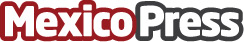 La importancia de que La Clínica Dental cumpla con las normas de sanidadMás de 400 clínicas no cumplen las normas de sanidad en CDMX. Cofepris revisa que los consultorios cumplan con las normas de higiene para cuidar a los pacientesDatos de contacto:Alejandra PérezComunidad mexicana enfocada en crear una experiencia diferente p5519594802Nota de prensa publicada en: https://www.mexicopress.com.mx/la-importancia-de-que-la-clinica-dental-cumpla_1 Categorías: Medicina Sociedad Investigación Científica Ciudad de México Otras ciencias Odontología http://www.mexicopress.com.mx